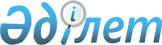 О внесении изменений в решение маслихата города Шымкент от 11 декабря 2019 года № 58/495-6с "О бюджете города Шымкент на 2020-2022 годы"
					
			С истёкшим сроком
			
			
		
					Решение маслихата города Шымкент от 24 июля 2020 года № 68/601-6c. Зарегистрировано Департаментом юстиции города Шымкент 29 июля 2020 года № 115. Прекращено действие в связи с истечением срока
      В соответствии с пунктом 4 статьи 106, Бюджетного кодекса Республики Казахстан от 4 декабря 2008 года, подпунктом 1) пункта 1 статьи 6 Закона Республики Казахстан от 23 января 2001 года "О местном государственном управлении и самоуправлении в Республике Казахстан", маслихат города Шымкент РЕШИЛ:
      1. Внести в решение маслихата города Шымкент от 11 декабря 2019 года № 58/495-6с "О бюджете города Шымкент на 2020-2022 годы" (зарегистрировано в Реестре государственной регистрации нормативных правовых актов за № 72, опубликовано в Эталонном контрольном банке нормативных правовых актов 18 декабря 2019 года) следующие изменения:
      пункт 1 изложить в следующей редакции:
      "1. Утвердить бюджет города Шымкент на 2020-2022 годы согласно приложениям 1, 2 и 3 соответственно, в том числе на 2020 год в следующих объемах: 
      1) доходы – 357 958 497 тысяч тенге, в том числе:
      налоговые поступления – 125 028 322 тысяч тенге;
      неналоговые поступления – 2 648 245 тысяч тенге;
      поступления от продажи основного капитала – 5 618 288 тысяч тенге;
      поступление трансфертов – 224 663 642 тысяч тенге;
      2) затраты – 397 542 553 тысяч тенге;
      3) чистое бюджетное кредитование – - 7 608 662 тысяч тенге, в том числе:
      бюджетные кредиты – 2 391 338 тысяч тенге;
      погашение бюджетных кредитов - 10 000 000 тысяч тенге;
      4) сальдо по операциям с финансовыми активами – 13 258 615 тысяч тенге, в том числе:
      приобретение финансовых активов – 13 258 615 тысяч тенге;
      5) дефицит (профицит) бюджета – - 45 234 009 тысяч тенге;
      6) финансирование дефицита (использование профицита) бюджета – 45 234 009 тысяч тенге.";
      пункт 2 изложить в следующей редакции:
      "2. Утвердить резерв акимата города на 2020 год в сумме 4 523 204 тысяч тенге.";
      приложения 1 и 5 к указанному решению изложить в новой редакции согласно приложениям 1 и 2 к настоящему решению.
      2. Государственному учреждению "Аппарат маслихата города Шымкент" в установленном законодательством Республики Казахстан порядке обеспечить:
      1) государственную регистрацию настоящего решения в Департаменте юстиции города Шымкент;
      2) в течении десяти календарных дней со дня государственной регистрации настоящего решения направление его копии на официальное опубликование в периодические печатные издания, распространяемые на территории города Шымкент;
      3) размещение настоящего решения на интернет-ресурсе маслихата города Шымкент после его официального опубликования.
      3. Настоящее решение вводится в действие с 1 января 2020 года и подлежит официальному опубликованию. Бюджет города Шымкент на 2020 год Бюджетные программы районов в городе на 2020-2022 годы
					© 2012. РГП на ПХВ «Институт законодательства и правовой информации Республики Казахстан» Министерства юстиции Республики Казахстан
				
      Председатель сессии

      маслихата города Шымкент

Т. Султанова

      Секретарь маслихата

      города Шымкент 

Г. Ташкараев
Приложение 1 к решению
маслихата города Шымкент от
24 июля 2020 года № 68/601-6сПриложение 1 к решению
маслихата города
Шымкент от 11 декабря
2019 года № 58/495-6с
Категория 
Категория 
Категория 
Наименование 
Сумма, тысяч тенге
Класс
Класс
Сумма, тысяч тенге
Подкласс
Подкласс
Сумма, тысяч тенге
1
2
3
I. Доходы
357 958 497
1
Налоговые поступления
125 028 322
01
Подоходный налог
32 142 410
1
Корпоративный подоходный налог
9 824 252
2
Индивидуальный подоходный налог
22 318 158
03
Социальный налог
18 587 786
1
Социальный налог
18 587 786
04
Hалоги на собственность
14 482 831
1
Hалоги на имущество
10 286 388
3
Земельный налог
1 099 512
4
Hалог на транспортные средства
3 094 658
5
Единый земельный налог
2 273
05
Внутренние налоги на товары, работы и услуги
59 114 613
2
Акцизы
56 061 016
3
Поступления за использование природных и других ресурсов
1 225 258
4
Сборы за ведение предпринимательской и профессиональной деятельности
1 792 285
5
Налог на игорный бизнес
36 054
07
Прочие налоги
3 360
1
Прочие налоги
3 360
08
Обязательные платежи, взимаемые за совершение юридически значимых действий и (или) выдачу документов уполномоченными на то государственными органами или должностными лицами
697 322
1
Государственная пошлина
697 322
2
Неналоговые поступления
2 648 245
01
Доходы от государственной собственности
1 341 602
1
Поступления части чистого дохода государственных предприятий
14 814
3
Дивиденды на государственные пакеты акций, находящиеся в государственной собственности
50 000
4
Доходы на доли участия в юридических лицах, находящиеся в государственной собственности
3 800
5
Доходы от аренды имущества, находящегося в государственной собственности
364 561
7
Вознаграждения по кредитам, выданным из государственного бюджета
901 394
9
Прочие доходы от государственной собственности
7 033
02
Поступления от реализации товаров (работ, услуг) государственными учреждениями, финансируемыми из государственного бюджета
1
1
Поступления от реализации товаров (работ, услуг) государственными учреждениями, финансируемыми из государственного бюджета
1
03
Поступления денег от проведения государственных закупок, организуемых государственными учреждениями, финансируемыми из государственного бюджета
37
1
Поступления денег от проведения государственных закупок, организуемых государственными учреждениями, финансируемыми из государственного бюджета
37
04
Штрафы, пени, санкции, взыскания, налагаемые государственными учреждениями, финансируемыми из государственного бюджета, а также содержащимися и финансируемыми из бюджета (сметы расходов) Национального Банка Республики Казахстан 
1 061 032
1
Штрафы, пени, санкции, взыскания, налагаемые государственными учреждениями, финансируемыми из государственного бюджета, а также содержащимися и финансируемыми из бюджета (сметы расходов) Национального Банка Республики Казахстан, за исключением поступлений от организаций нефтяного сектора и в Фонд компенсации потерпевшим
1 061 032
06
Прочие неналоговые поступления
245 573
1
Прочие неналоговые поступления
245 573
3
Поступления от продажи основного капитала
5 618 288
01
Продажа государственного имущества, закрепленного за государственными учреждениями
4 640 467
1
Продажа государственного имущества, закрепленного за государственными учреждениями
4 640 467
03
Продажа земли и нематериальных активов
977 821
1
Продажа земли
909 450
2
Продажа нематериальных активов
68 371
4
Поступления трансфертов
224 663 642
02
Трансферты из вышестоящих органов государственного управления
224 663 642
1
Трансферты из республиканского бюджета
224 663 642
Функциональная группа Наименование
Функциональная группа Наименование
Функциональная группа Наименование
Функциональная группа Наименование
Функциональная группа Наименование
Сумма, тысяч тенге
Функциональная подгруппа
Функциональная подгруппа
Функциональная подгруппа
Функциональная подгруппа
Сумма, тысяч тенге
Администратор бюджетных программ 
Администратор бюджетных программ 
Администратор бюджетных программ 
Сумма, тысяч тенге
Программа 
Программа 
Сумма, тысяч тенге
1
2
3
II. Затраты
397 542 553
01
Государственные услуги общего характера
3 758 003
1
Представительные, исполнительные и другие органы, выполняющие общие функции государственного управления
2 452 206
111
Аппарат маслихата города республиканского значения, столицы
43 692
001
Услуги по обеспечению деятельности маслихата города республиканского значения, столицы
43 692
121
Аппарат акима города республиканского значения, столицы
1 105 461
001
Услуги по обеспечению деятельности акима города республиканского значения, столицы
1 010 340
003
 Капитальные расходы государственного органа 
9 171
007
Капитальные расходы подведомственных государственных учреждений и организаций
36 979
013
Обеспечение деятельности Ассамблеи народа Казахстана города республиканского значения, столицы
48 971
123
Аппарат акима района в городе
1 110 718
001
Услуги по обеспечению деятельности акима района в городе
1 092 929
022
Капитальные расходы государственного органа
17 789
379
Ревизионная комиссия города республиканского значения, столицы
192 335
001
 Услуги по обеспечению деятельности ревизионной комиссии города республиканского значения, столицы 
192 335
2
Финансовая деятельность
743 503
356
Управление финансов города республиканского значения, столицы
658 607
001
Услуги по реализации государственной политики в области исполнения местного бюджета и управления коммунальной собственностью
155 681
003
Проведение оценки имущества в целях налогообложения
24 442
014
Капитальные расходы государственного органа 
478 484
366
Управление государственных закупок города республиканского значения, столицы
84 896
001
Услуги по реализации государственной политики в области государственных закупок на местном уровне
80 275
002
Капитальные расходы государственного органа
4 621
5
Планирование и статистическая деятельность
279 137
357
Управление экономики и бюджетного планирования города республиканского значения, столицы
279 137
001
 Услуги по реализации государственной политики в области формирования и развития экономической политики, системы государственного планирования 
274 988
004
Капитальные расходы государственного органа 
4 149
9
Прочие государственные услуги общего характера
283 157
373
Управление строительства города республиканского значения, столицы
283 157
061
Развитие объектов государственных органов
283 157
02
Оборона
608 652
1
Военные нужды
113 495
121
Аппарат акима города республиканского значения, столицы
113 495
010
Мероприятия в рамках исполнения всеобщей воинской обязанности
113 495
2
Организация работы по чрезвычайным ситуациям
495 157
121
Аппарат акима города республиканского значения, столицы
44 784
014
Предупреждение и ликвидация чрезвычайных ситуаций масштаба города республиканского значения, столицы
44 784
387
Территориальный орган, уполномоченных органов в области чрезвычайных ситуаций природного и техногенного характера, Гражданской обороны, финансируемый из бюджета города республиканского значения, столицы
396 997
003
Капитальные расходы территориального органа и подведомственных государственных учреждений
396 997
373
Управление строительства города республиканского значения, столицы
53 376
030
Развитие объектов мобилизационной подготовки и чрезвычайных ситуаций
53 376
03
Общественный порядок, безопасность, правовая, судебная, уголовно-исполнительная деятельность
8 673 857
1
Правоохранительная деятельность
7 629 126
352
Исполнительный орган внутренних дел, финансируемый из бюджета города республиканского значения, столицы
7 629 126
001
Услуги по реализации государственной политики в области обеспечения охраны общественного порядка и безопасности на территории города республиканского значения, столицы
6 944 201
003
Поощрение граждан, участвующих в охране общественного порядка
2 412
007
Капитальные расходы государственного органа 
682 513
9
Прочие услуги в области общественного порядка и безопасности
1 044 731
329
Управление по делам семьи, детей и молодежи города республиканского значения, столицы
393 291
001
Услуги по реализации государственной политики на местном уровне в сфере укрепления института семьи, гендерного равенства и защиты прав и законных интересов женщин, детей и молодежи
164 018
003
Капитальные расходы государственного органа
1 673
004
Реализация мероприятий в сфере молодежной политики
198 607
032
Капитальные расходы подведомственных государственных учреждений и организаций
28 993
348
Управление пассажирского транспорта и автомобильных дорог города республиканского значения, столицы
651 440
004
Обеспечение безопасности дорожного движения в населенных пунктах
651 440
04
Образование
119 795 350
1
Дошкольное воспитание и обучение
25 118 976
360
Управление образования города республиканского значения, столицы
25 118 976
034
Обеспечение деятельности организаций дошкольного воспитания и обучения
963 256
036
Реализация государственного образовательного заказа в дошкольных организациях образования
24 155 720
2
Начальное, основное среднее и общее среднее образование
74 780 265
360
Управление образования города республиканского значения, столицы
61 974 312
003
Общеобразовательное обучение
56 214 429
004
Общеобразовательное обучение по специальным образовательным программам
1 724 724
005
Общеобразовательное обучение одаренных детей в специализированных организациях образования
2 320 088
008
 Дополнительное образование для детей 
1 715 071
373
Управление строительства города республиканского значения, столицы
7 628 998
028
Строительство и реконструкция объектов начального, основного среднего и общего среднего образования
7 208 998
069
Строительство и реконструкция объектов дополнительного образования
420 000
381
 Управление физической культуры и спорта города республиканского значения, столицы 
5 176 955
006
 Дополнительное образование для детей и юношества по спорту 
5 176 955
4
Техническое и профессиональное, послесреднее образование
6 251 279
353
Управление здравоохранения города республиканского значения, столицы
324 797
043
Подготовка специалистов в организациях технического и профессионального, послесреднего образования
315 725
044
Оказание социальной поддержки обучающимся по программам технического и профессионального, послесреднего образования
9 072
360
Управление образования города республиканского значения, столицы
5 926 482
024
Подготовка специалистов в организациях технического и профессионального образования
5 926 482
5
Переподготовка и повышение квалификации специалистов
2 721 420
121
Аппарат акима города республиканского значения, столицы
8 247
019
Обучение участников избирательного процесса
8 247
353
Управление здравоохранения города республиканского значения, столицы
211 976
003
Повышение квалификации и переподготовка кадров
211 976
360
Управление образования города республиканского значения, столицы
2 501 197
038
Повышение квалификации, подготовка и переподготовка кадров в рамках Государственной программы развития продуктивной занятости и массового предпринимательства на 2017 – 2021 годы "Еңбек"
2 501 197
6
Высшее и послевузовское образование
312 488
360
Управление образования города республиканского значения, столицы
312 488
057
Подготовка специалистов с высшим, послевузовским образованием и оказание социальной поддержки обучающимся
312 488
9
Прочие услуги в области образования
10 610 922
329
Управление по делам семьи, детей и молодежи города республиканского значения, столицы
226 623
021
Ежемесячные выплаты денежных средств опекунам (попечителям) на содержание ребенка-сироты (детей-сирот), и ребенка (детей), оставшегося без попечения родителей
224 635
027
 Выплата единовременных денежных средств казахстанским гражданам, усыновившим (удочерившим) ребенка (детей)-сироту и ребенка (детей), оставшегося без попечения родителей 
1 988
360
Управление образования города республиканского значения, столицы
10 384 299
001
 Услуги по реализации государственной политики на местном уровне в области образования 
359 928
007
Приобретение и доставка учебников, учебно-методических комплексов для государственных учреждений образования города республиканского значения, столицы
1 263 355
009
Проведение школьных олимпиад, внешкольных мероприятий и конкурсов масштаба города республиканского значения, столицы
76 937
011
Капитальные расходы государственного органа
4 315
013
Обследование психического здоровья детей и подростков и оказание психолого-медико-педагогической консультативной помощи населению
198 060
014
Реабилитация и социальная адаптация детей и подростков с проблемами в развитии
202 898
029
Методическая работа
126 763
067
Капитальные расходы подведомственных государственных учреждений и организаций
8 152 043
05
Здравоохранение
21 691 095
2
Охрана здоровья населения
7 003 826
353
Управление здравоохранения города республиканского значения, столицы
1 126 826
006
Услуги по охране материнства и детства
214 840
007
Пропаганда здорового образа жизни
129 669
041
Дополнительное обеспечение гарантированного объема бесплатной медицинской помощи по решению местных представительных органов города республиканского значения, столицы
782 188
042
Проведение медицинской организацией мероприятий, снижающих половое влечение, осуществляемые на основании решения суда
129
373
Управление строительства города республиканского значения, столицы
5 877 000
038
Строительство и реконструкция объектов здравоохранения
5 877 000
03
Специализированная медицинская помощь
2 840 508
353
Управление здравоохранения города республиканского значения, столицы
2 840 508
027
Централизованный закуп и хранение вакцин и других медицинских иммунобиологических препаратов для проведения иммунопрофилактики населения
2 840 508
9
Прочие услуги в области здравоохранения
11 846 761
353
Управление здравоохранения города республиканского значения, столицы
11 846 761
001
Услуги по реализации государственной политики на местном уровне в области здравоохранения
128 901
008
Реализация мероприятий по профилактике и борьбе со СПИД в Республике Казахстан
133 349
016
Обеспечение граждан бесплатным или льготным проездом за пределы населенного пункта на лечение
30 529
018
Информационно-аналитические услуги в области здравоохранения
39 865
030
Капитальные расходы государственного органа
12 155
033
Капитальные расходы медицинских организаций здравоохранения
11 501 962
06
Социальная помощь и социальное обеспечение
40 843 420
1
Социальное обеспечение
2 491 022
329
Управление по делам семьи, детей и молодежи города республиканского значения, столицы
493 657
015
Социальное обеспечение сирот, детей, оставшихся без попечения родителей
387 077
037
Социальная реабилитация
106 580
333
Управление занятости и социальной защиты города республиканского значения, столицы
1 977 365
002
Предоставление специальных социальных услуг для престарелых и инвалидов в медико-социальных учреждениях (организациях) общего типа, в центрах оказания специальных социальных услуг, в центрах социального обслуживания
632 885
020
Предоставление специальных социальных услуг для инвалидов с психоневрологическими заболеваниями, в психоневрологических медико-социальных учреждениях (организациях), в центрах оказания специальных социальных услуг, в центрах социального обслуживания
669 973
022
Предоставление специальных социальных услуг для детей-инвалидов с психоневрологическими патологиями в детских психоневрологических медико-социальных учреждениях (организациях), в центрах оказания специальных социальных услуг, в центрах социального обслуживания
674 507
373
Управление строительства города республиканского значения, столицы
20 000
039
Строительство и реконструкция объектов социального обеспечения
20 000
2
Социальная помощь
35 522 278
333
Управление занятости и социальной защиты города республиканского значения, столицы
35 522 278
003
Программа занятости
4 882 944
004
Государственная адресная социальная помощь
27 070 477
007
Оказание жилищной помощи
30 114
008
Социальная помощь отдельным категориям нуждающихся граждан по решениям местных представительных органов
1 491 391
009
Социальная поддержка инвалидов
750 748
015
Обеспечение нуждающихся инвалидов обязательными гигиеническими средствами, предоставление социальных услуг индивидуального помощника для инвалидов первой группы, имеющих затруднение в передвижении, и специалиста жестового языка для инвалидов по слуху в соответствии с индивидуальной программой реабилитации инвалида
765 114
016
Социальная адаптация лиц, не имеющих определенного местожительства
145 349
030
Обеспечение деятельности центров занятости
386 141
9
Прочие услуги в области социальной помощи и социального обеспечения
2 830 120
333
Управление занятости и социальной защиты города республиканского значения, столицы
2 616 291
001
Услуги по реализации государственной политики на местном уровне в области обеспечения занятости и реализации социальных программ для населения на местном уровне
371 574
013
Оплата услуг по зачислению, выплате и доставке пособий и других социальных выплат
8 063
019
Размещение государственного социального заказа в неправительственных организациях
114 595
026
Капитальные расходы государственного органа
8 455
028
Услуги лицам из групп риска, попавшим в сложную ситуацию вследствие насилия или угрозы насилия
132 481
032
Капитальные расходы подведомственных государственных учреждений и организаций
54 772
045
Обеспечение прав и улучшение качества жизни инвалидов в Республике Казахстан
1 890 189
053
Услуги по замене и настройке речевых процессоров к кохлеарным имплантам
36 162
383
Управление жилья и жилищной инспекции города республиканского значения, столицы
100 000
068
Предоставление жилищных сертификатов как социальная помощь
100 000
388
Управление государственной инспекции труда и миграции города республиканского значения, столицы
113 829
001
Услуги по реализации государственной политики в области миграции и регулирования трудовых отношений на местном уровне
79 680
003
Капитальные расходы государственного органа
1 173
004
Реализация миграционных мероприятий на местном уровне
32 976
07
Жилищно-коммунальное хозяйство
95 764 904
1
Жилищное хозяйство
62 826 613
351
Управление земельных отношений города республиканского значения, столицы
2 254 390
010
Изъятие, в том числе путем выкупа земельных участков для государственных надобностей и связанное с этим отчуждение недвижимого имущества
2 254 390
371
 Управление энергетики и коммунального хозяйства города республиканского значения, столицы 
3 218 576
008
Проектирование, развитие и (или) обустройство инженерно-коммуникационной инфраструктуры
2 331 739
025
Мероприятия, направленные на поддержание сейсмоустойчивости жилых зданий, расположенных в сейсмоопасных регионах Республики Казахстан
886 837
373
Управление строительства города республиканского значения, столицы
55 628 233
012
Проектирование и (или) строительство, реконструкция жилья коммунального жилищного фонда
40 638 630
017
Проектирование, развитие и (или) обустройство инженерно-коммуникационной инфраструктуры
6 902 842
035
Развитие объектов сельского хозяйства
58 393
098
Приобретение жилья коммунального жилищного фонда
8 028 368
383
Управление жилья и жилищной инспекции города республиканского значения, столицы
1 725 414
001
Услуги по реализации государственной политики по вопросам жилья, в области жилищного фонда на местном уровне
213 598
007
Капитальные расходы государственного органа
11 816
085
Возмещение платежей населения по оплате коммунальных услуг в режиме чрезвычайного положения в Республике Казахстан
1 500 000
2
Коммунальное хозяйство
18 579 435
371
 Управление энергетики и коммунального хозяйства города республиканского значения, столицы 
16 835 639
001
Услуги по реализации государственной политики на местном уровне в области энергетики и коммунального хозяйства
163 919
005
Развитие коммунального хозяйства
4 163 654
007
Развитие системы водоснабжения и водоотведения
10 648 031
016
Капитальные расходы государственного органа
3 018
019
Развитие благоустройства города
377 129
028
Организация эксплуатации тепловых сетей, находящихся в коммунальной собственности города республиканского значения, столицы
1 479 888
373
Управление строительства города республиканского значения, столицы
1 743 796
013
Развитие благоустройства города
1 743 796
3
Благоустройство населенных пунктов
14 358 856
123
Аппарат акима района в городе
3 948 788
009
Обеспечение санитарии населенных пунктов
1 262 609
011
Благоустройство и озеленение населенных пунктов
2 686 179
349
 Управление сельского хозяйства и ветеринарии города республиканского значения, столицы 
77 234
004
Обеспечение санитарии населенных пунктов
77 234
371
 Управление энергетики и коммунального хозяйства города республиканского значения, столицы 
10 332 834
037
Освещение улиц населенных пунктов
905 679
038
Обеспечение санитарии населенных пунктов
3 509 767
047
Содержание мест захоронений и погребение безродных
101 200
048
Благоустройство и озеленение населенных пунктов
5 816 188
08
Культура, спорт, туризм и информационное пространство
24 945 574
1
Деятельность в области культуры
9 922 111
123
Аппарат акима района в городе
30 518
006
Поддержка культурно-досуговой работы на местном уровне
30 518
312
Управление культуры, развития языков и архивов города республиканского значения, столицы
5 991 807
001
Услуги по реализации государственной политики на местном уровне в области культуры, развития языков и архивов города
94 845
003
Развитие государственного языка и других языков народа Казахстана
48 590
005
Обеспечение сохранности историко-культурного наследия и доступа к ним
1 884 399
006
Поддержка культурно-досуговой работы
1 292 077
007
Поддержка театрального и музыкального искусства
1 066 750
010
Обеспечение функционирования зоопарков и дендропарков
346 621
011
Капитальные расходы государственного органа
2 405
032
Капитальные расходы подведомственных государственных учреждений и организаций
1 256 120
373
Управление строительства города республиканского значения, столицы
3 899 786
014
Развитие объектов культуры
3 899 786
2
Спорт
11 792 030
123
Аппарат акима района в городе
7 350
028
Реализация физкультурно-оздоровительных и спортивных мероприятий на местном уровне
7 350
373
Управление строительства города республиканского значения, столицы
798 023
015
Развитие объектов спорта
798 023
381
 Управление физической культуры и спорта города республиканского значения, столицы 
10 986 657
001
Услуги по реализации государственной политики на местном уровне в сфере физической культуры и спорта
83 394
002
Проведение спортивных соревнований на местном уровне
16 016
003
Подготовка и участие членов сборных команд по различным видам спорта на республиканских и международных спортивных соревнованиях
10 455 765
005
Капитальные расходы государственного органа
1 600
032
Капитальные расходы подведомственных государственных учреждений и организаций
429 882
3
Информационное пространство
2 419 076
312
Управление культуры, развития языков и архивов города республиканского значения, столицы
689 409
008
Обеспечение функционирования городских библиотек
614 469
009
Обеспечение сохранности архивного фонда
74 940
313
Управление цифровизации города республиканского значения, столицы
485 284
001
Услуги по реализации государственной политики на местном уровне в области цифровизации
333 344
009
Капитальные расходы государственного органа
151 940
328
Управление внутренней политики и по делам религии города республиканского значения, столицы
1 244 383
005
Услуги по проведению государственной информационной политики
1 244 383
4
Туризм
307 042
380
Управление туризма города республиканского значения, столицы
307 042
001
Услуги по реализации государственной политики на местном уровне в сфере туризма
293 596
004
Капитальные расходы государственного органа
13 446
9
Прочие услуги по организации культуры, спорта, туризма и информационного пространства
505 315
328
Управление внутренней политики и по делам религии города республиканского значения, столицы
505 315
001
Услуги по реализации государственной политики по вопросам религиозной деятельности и внутренней политики на местном уровне
454 143
007
Капитальные расходы государственного органа
8 422
009
Изучение и анализ религиозной ситуации в регионе
36 724
032
Капитальные расходы подведомственных государственных учреждений и организаций
6 026
09
Топливно-энергетический комплекс и недропользование
14 290 367
1
Топливо и энергетика
6 907 154
371
 Управление энергетики и коммунального хозяйства города республиканского значения, столицы 
6 907 154
012
Развитие теплоэнергетической системы
6 907 154
9
Прочие услуги в области топливно-энергетического комплекса и недропользования
7 383 213
371
 Управление энергетики и коммунального хозяйства города республиканского значения, столицы 
7 383 213
029
Развитие газотранспортной системы 
7 383 213
10
Сельское, водное, лесное, рыбное хозяйство, особо охраняемые природные территории, охрана окружающей среды и животного мира, земельные отношения
8 568 017
1
Сельское хозяйство
5 455 774
349
 Управление сельского хозяйства и ветеринарии города республиканского значения, столицы 
5 455 774
001
Услуги по реализации государственной политики на местном уровне в сфере сельского хозяйства и ветеринарии
206 037
002
Поддержка семеноводства
5 885
003
Капитальные расходы государственного органа
3 458
006
Субсидирование стоимости пестицидов, биоагентов (энтомофагов), предназначенных для проведения обработки против вредных и особо опасных вредных организмов с численностью выше экономического порога вредоносности и карантинных объектов
600
008
Организация санитарного убоя больных животных
454
010
Обеспечение функционирования скотомогильников (биотермических ям)
876
016
Проведение противоэпизоотических мероприятий
129 721
017
Проведение ветеринарных мероприятий по энзоотическим болезням животных
39 223
018
Проведение мероприятий по идентификации сельскохозяйственных животных
1 176
021
Мероприятия по борьбе с вредными организмами сельскохозяйственных культур
2 980
025
Организация отлова и уничтожения бродячих собак и кошек
130 800
028
Обеспечение функционирования водохозяйственных сооружений, находящихся в коммунальной собственности
682 671
029
Услуги по транспортировке ветеринарных препаратов до пункта временного хранения
6 396
030
Централизованный закуп ветеринарных препаратов по профилактике и диагностике энзоотических болезней животных, услуг по их профилактике и диагностике, организация их хранения и транспортировки (доставки)
15 709
033
Возмещение владельцам стоимости обезвреженных (обеззараженных) и переработанных без изъятия животных, продукции и сырья животного происхождения, представляющих опасность для здоровья животных и человека
3 830
044
Субсидирование стоимости удобрений (за исключением органических)
105 146
050
Возмещение части расходов, понесенных субъектом агропромышленного комплекса, при инвестиционных вложениях
2 049 451
053
Субсидирование развития племенного животноводства, повышение продуктивности и качества продукции животноводства
1 140 687
054
Субсидирование заготовительным организациям в сфере агропромышленного комплекса суммы налога на добавленную стоимость, уплаченного в бюджет, в пределах исчисленного налога на добавленную стоимость
20 000
056
Субсидирование ставок вознаграждения при кредитовании, а также лизинге на приобретение сельскохозяйственных животных, техники и технологического оборудования
500 000
057
Субсидирование затрат перерабатывающих предприятий на закуп сельскохозяйственной продукции для производства продуктов ее глубокой переработки в сфере животноводства
395 510
059
Субсидирование затрат ревизионных союзов сельскохозяйственных кооперативов на проведение внутреннего аудита сельскохозяйственных кооперативов
15 164
3
Лесное хозяйство
233 687
354
Управление природных ресурсов и регулирования природопользования города республиканского значения, столицы
233 687
 021
Охрана, защита, воспроизводство лесов и лесоразведение
233 687
5
Охрана окружающей среды
701 382
354
Управление природных ресурсов и регулирования природопользования города республиканского значения, столицы
701 382
001
Услуги по реализации государственной политики в сфере охраны окружающей среды на местном уровне
57 404
004
Мероприятия по охране окружающей среды
46 816
006
Содержание и защита особо охраняемых природных территорий
266 930
012
Капитальные расходы государственного органа
1 389
032
Капитальные расходы подведомственных государственных учреждений и организаций
328 843
6
Земельные отношения
216 637
351
Управление земельных отношений города республиканского значения, столицы
216 637
001
Услуги по реализации государственной политики в области регулирования земельных отношений на территории города республиканского значения, столицы
196 821
008
Капитальные расходы государственного органа
19 816
9
Прочие услуги в области сельского, водного, лесного, рыбного хозяйства, охраны окружающей среды и земельных отношений
1 960 537
349
 Управление сельского хозяйства и ветеринарии города республиканского значения, столицы 
1 960 537
023
Формирование региональных стабилизационных фондов продовольственных товаров
1 960 537
11
Промышленность, архитектурная, градостроительная и строительная деятельность
494 755
2
Архитектурная, градостроительная и строительная деятельность
494 755
324
Управление градостроительного контроля города республиканского значения, столицы
103 027
001
Услуги по реализации государственной политики на местном уровне в сфере градостроительного и земельного контроля
98 960
003
 Капитальные расходы государственного органа 
4 067
365
Управление архитектуры и градостроительства города республиканского значения, столицы
203 392
001
Услуги по реализации государственной политики в сфере архитектуры и градостроительства на местном уровне
193 510
005
 Капитальные расходы государственного органа 
9 882
373
Управление строительства города республиканского значения, столицы
188 336
001
Услуги по реализации государственной политики на местном уровне в области строительства
166 931
003
 Капитальные расходы государственного органа 
21 405
12
Транспорт и коммуникации
29 129 478
1
Автомобильный транспорт
22 458 970
348
Управление пассажирского транспорта и автомобильных дорог города республиканского значения, столицы
22 458 970
007
Развитие транспортной инфраструктуры
8 240 744
010
Капитальный и средний ремонт автомобильных дорог улиц населенных пунктов
13 142 226
016
Обеспечение функционирования автомобильных дорог
1 076 000
9
Прочие услуги в сфере транспорта и коммуникаций
6 670 508
348
Управление пассажирского транспорта и автомобильных дорог города республиканского значения, столицы
6 670 508
001
Услуги по реализации государственной политики в сфере пассажирского транспорта и автомобильных дорог на местном уровне
196 059
003
 Капитальные расходы государственного органа 
7 384
006
Обеспечение мониторинга и контроля работ общественного транспорта
91 094
009
Субсидирование пассажирских перевозок по социально значимым внутренним сообщениям
6 361 721
032
Капитальные расходы подведомственных государственных учреждений и организаций
14 250
13
Прочие
20 718 335
1
Регулирование экономической деятельности
57 059
371
 Управление энергетики и коммунального хозяйства города республиканского значения, столицы 
57 059
040
Развитие инфраструктуры специальных экономических зон, индустриальных зон, индустриальных парков
57 059
3
Поддержка предпринимательской деятельности и защита конкуренции
6 379 779
371
 Управление энергетики и коммунального хозяйства города республиканского значения, столицы 
10 000
020
Развитие индустриальной инфраструктуры в рамках Государственной программы поддержки и развития бизнеса "Дорожная карта бизнеса-2025"
10 000
393
Управление предпринимательства и индустриально-инновационного развития города республиканского значения, столицы
6 369 779
005
Поддержка частного предпринимательства в рамках Государственной программы поддержки и развития бизнеса "Дорожная карта бизнеса-2025"
150 000
008
Поддержка предпринимательской деятельности
160 000
017
Субсидирование процентной ставки по кредитам в рамках Государственной программы поддержки и развития бизнеса "Дорожная карта бизнеса-2025"
5 182 000
018
Частичное гарантирование кредитов малому и среднему бизнесу в рамках Государственной программы поддержки и развития бизнеса "Дорожная карта бизнеса-2025"
772 779
027
Частичное гарантирование по микрокредитам в рамках Государственной программы развития продуктивной занятости и массового предпринимательства на 2017 – 2021 годы "Еңбек"
50 000
082
Предоставление государственных грантов молодым предпринимателям для реализации новых бизнес-идей в рамках Государственной программы поддержки и развития бизнеса "Дорожная карта бизнеса-2025"
55 000
9
Прочие
14 281 497
123
Аппарат акима района в городе
2 660 779
096
Выполнение государственных обязательств по проектам государственно-частного партнерства 
2 660 779
348
Управление пассажирского транспорта и автомобильных дорог города республиканского значения, столицы
1 486 949
096
Выполнение государственных обязательств по проектам государственно-частного партнерства 
1 486 949
349
 Управление сельского хозяйства и ветеринарии города республиканского значения, столицы 
167 766
096
Выполнение государственных обязательств по проектам государственно-частного партнерства 
167 766
353
Управление здравоохранения города республиканского значения, столицы
4 281 819
096
Выполнение государственных обязательств по проектам государственно-частного партнерства 
4 281 819
356
Управление финансов города республиканского значения, столицы
4 523 204
013
 Резерв местного исполнительного органа города республиканского значения, столицы 
4 523 204
357
Управление экономики и бюджетного планирования города республиканского значения, столицы
160 867
003
Разработка или корректировка, а также проведение необходимых экспертиз технико-экономических обоснований местных бюджетных инвестиционных проектов и конкурсных документаций проектов государственно-частного партнерства, концессионных проектов, консультативное сопровождение проектов государственно-частного партнерства и концессионных проектов
128 867
096
Выполнение государственных обязательств по проектам государственно-частного партнерства 
32 000
360
Управление образования города республиканского значения, столицы
340 185
096
Выполнение государственных обязательств по проектам государственно-частного партнерства 
340 185
381
 Управление физической культуры и спорта города республиканского значения, столицы 
378 188
096
Выполнение государственных обязательств по проектам государственно-частного партнерства 
378 188
393
Управление предпринимательства и индустриально-инновационного развития города республиканского значения, столицы
281 740
001
Услуги по реализации государственной политики на местном уровне в области развития предпринимательства и индустриально-инновационного развития
244 251
003
 Капитальные расходы государственного органа 
37 489
14
Обслуживание долга
1 396 254
1
Обслуживание долга
1 396 254
356
Управление финансов города республиканского значения, столицы
1 396 254
005
Обслуживание долга местных исполнительных органов
1 395 202
018
Обслуживание долга местных исполнительных органов по выплате вознаграждений и иных платежей по займам из республиканского бюджета
1 052
15
Трансферты
6 864 492
1
Трансферты
6 864 492
356
Управление финансов города республиканского значения, столицы
6 864 492
006
Возврат неиспользованных (недоиспользованных) целевых трансфертов
7 352
024
Целевые текущие трансферты из нижестоящего бюджета на компенсацию потерь вышестоящего бюджета в связи с изменением законодательства
5 280 484
029
Целевые текущие трансферты областным бюджетам, бюджетам городов республиканского значения, столицы в случаях возникновения чрезвычайных ситуаций природного и техногенного характера, угрожающих политической, экономической и социальной стабильности административно-территориальной единицы, жизни и здоровью людей, проведения мероприятий общереспубликанского либо международного значения
255 000
053
Возврат сумм неиспользованных (недоиспользованных) целевых трансфертов, выделенных из республиканского бюджета за счет целевого трансферта из Национального фонда Республики Казахстан
1 321 656
III. Чистое бюджетное кредитование
-7 608 662
Функциональная группа Наименование
Функциональная группа Наименование
Функциональная группа Наименование
Функциональная группа Наименование
Функциональная группа Наименование
Сумма, тысяч тенге
Функциональная подгруппа
Функциональная подгруппа
Функциональная подгруппа
Функциональная подгруппа
Сумма, тысяч тенге
Администратор бюджетных программ
Администратор бюджетных программ
Администратор бюджетных программ
Сумма, тысяч тенге
Программа
Программа
Сумма, тысяч тенге
Бюджетные кредиты
2 391 338
07
Жилищно-коммунальное хозяйство
1 575 226
1
Жилищное хозяйство
1 575 226
383
Управление жилья и жилищной инспекции города республиканского значения, столицы
1 575 226
081
Кредитование на проведение капитального ремонта общего имущества объектов кондоминиумов
1 575 226
13
Прочие
816 112
3
Поддержка предпринимательской деятельности и защита конкуренции
816 112
393
Управление предпринимательства и индустриально-инновационного развития города республиканского значения, столицы
816 112
069
Кредитование на содействие развитию предпринимательства в городе республиканского значения
816 112
Категория
Категория
Категория
Наименование
Сумма, тысяч тенге
Класс
Класс
Класс
Сумма, тысяч тенге
Подкласс 
Подкласс 
Сумма, тысяч тенге
Погашение бюджетных кредитов
10 000 000
5
Погашение бюджетных кредитов
10 000 000
01
Погашение бюджетных кредитов
10 000 000
1
Погашение бюджетных кредитов, выданных из государственного бюджета
10 000 000
IV. Сальдо по операциям с финансовыми активами
13 258 615
Функциональная группа Наименование
Функциональная группа Наименование
Функциональная группа Наименование
Функциональная группа Наименование
Функциональная группа Наименование
Сумма, тысяч тенге
Функциональная подгруппа
Функциональная подгруппа
Функциональная подгруппа
Функциональная подгруппа
Сумма, тысяч тенге
Администратор бюджетных программ
Администратор бюджетных программ
Администратор бюджетных программ
Сумма, тысяч тенге
Программа
Программа
Сумма, тысяч тенге
Приобретение финансовых активов
13 258 615
13
Прочие
13 258 615
9
Прочие
13 258 615
383
Управление жилья и жилищной инспекции города республиканского значения, столицы
111 678
065
Формирование или увеличение уставного капитала юридических лиц
111 678
393
Управление предпринимательства и индустриально-инновационного развития города республиканского значения, столицы
13 146 937
065
Формирование или увеличение уставного капитала юридических лиц
13 146 937
V. Дефицит (профицит) бюджета
-45 234 009
VI. Финансирование дефицита (использование профицита) бюджета
45 234 009Приложение 2 к решению
маслихата города Шымкент
от 24 июля 2020 года
№ 68/601-6сПриложение 1 к решению
маслихата города Шымкент
от 11 декабря
2019 года № 58/495-6с
Функциональная группа
Функциональная группа
Функциональная группа
Функциональная группа
Наименование
2020 год
2021 год
2022 год
Функциональная подгруппа
Функциональная подгруппа
Функциональная подгруппа
Функциональная подгруппа
2020 год
2021 год
2022 год
Администратор бюджетных программ
Администратор бюджетных программ
Администратор бюджетных программ
2020 год
2021 год
2022 год
Программа
Программа
2020 год
2021 год
2022 год
1
1
1
1
2
3
4
5
Всего
7 758 153
4 080 994
3 851 411
01
Государственные услуги общего характера
1 110 718
565 395
565 946
1
Представительные, исполнительные и другие органы, выполняющие общие функции государственного управления
1 110 718
565 395
565 946
123
Аппарат акима района в городе
1 110 718
565 395
565 946
001
Услуги по обеспечению деятельности акима района в городе
1 092 929
565 395
565 946
Абайский район
225 575
142 895
142 944
Аль-Фарабийский район
327 813
144 642
144 930
Енбекшинский район
313 703
151 736
151 950
Каратауский район
225 838
126 122
126 122
022
Капитальные расходы государственного органа
17 789
0
0
Абайский район
3 636
Аль-Фарабийский район
4 308
Енбекшинский район
4 149
Каратауский район
5 696
07
Жилищно-коммунальное хозяйство
3 948 788
1 098 930
1 098 930
3
Благоустройство населенных пунктов
3 948 788
1 098 930
1 098 930
123
Аппарат акима района в городе
3 948 788
1 098 930
1 098 930
009
Обеспечение санитарии населенных пунктов
1 262 609
891 013
891 013
Абайский район
353 845
247 701
247 701
Аль-Фарабийский район
201 834
145 681
145 681
Енбекшинский район
404 733
286 406
286 406
Каратауский район
302 197
211 225
211 225
011
Благоустройство и озеленение населенных пунктов
2 686 179
207 917
207 917
Абайский район
964 093
67 498
67 498
Аль-Фарабийский район
236 581
55 355
55 355
Енбекшинский район
1 002 457
49 724
49 724
Каратауский район
483 048
35 340
35 340
08
Культура, спорт, туризм и информационное пространство
37 868
30 588
31 506
1
Деятельность в области культуры
30 518
30 588
31 506
123
Аппарат акима района в городе
30 518
30 588
31 506
006
Поддержка культурно-досуговой работы на местном уровне
30 518
30 588
31 506
Абайский район
12 645
8 633
8 892
Аль-Фарабийский район
8 134
7 137
7 351
Енбекшинский район
4 199
6 185
6 371
Каратауский район
5 540
8 633
8 892
2
Спорт
7 350
123
Аппарат акима района в городе
7 350
028
Реализация физкультурно-оздоровительных и спортивных мероприятий на местном уровне
7 350
Енбекшинский район
7 350
13
Прочие
2 660 779
2 386 081
2 155 029
9
Прочие
2 660 779
2 386 081
2 155 029
123
Аппарат акима района в городе
2 660 779
2 386 081
2 155 029
096
Выполнение государственных обязательств по проектам государственно-частного партнерства 
2 660 779
2 386 081
2 155 029
Абайский район
452 214
470303
561839
Аль-Фарабийский район
764 628
795212
827020
Енбекшинский район
884 006
456794
79105
Каратауский район
559 931
663772
687065